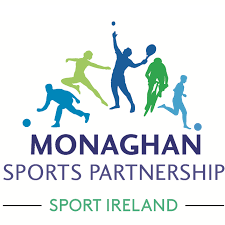 EXPRESSION OF INTEREST TO TUTORS/COACHES PANEL FOR Monaghan Sports PartnershipEXPRESSION OF INTEREST TO TUTORS/COACHES PANEL FOR Monaghan Sports PartnershipResponsibilities to include cont/d:Ensure all paperwork is in order, including sign-in sheets, programme evaluations/reports and any other paperwork prescribed by MSP.Adhere to MSP GDPR best practice guidelines.Promote MSP activities as appropriate.Take photos/video on behalf of MSP for use on MSP social networks and promotional materials.Tutors may also from time to time have responsibility for collecting participation fees on behalf of MSP.Tutor SelectionOn receipt of Expressions of Interest, MSP will match our particular needs with the criteria as presented and hold further discussions on an individual basis as required. Individuals selected for the MSP Panel of Tutors will be required to facilitate programmes and initiatives based on MSP requirements and within specific timeframes. Please note that programmes and initiatives are run on an ad-hoc basis during the calendar year and are subject to funding.Application ProcessPlease complete the Expression of Interest Form which is available on our website www.monaghansports.ie or can be requested by emailing info@monaghansports.ie.The panel will be valid for 2 years. Terms and Conditions will apply.Note: This is an expression of interest process only for the purpose of adding to an existing panel to deliver programmes throughout Monaghan. It is not and should not be construed as an offerof employment or forming any part of a contract between MSP and any parties that respond to this notice. MSP decision in relation to the formation of a panel is final.www.monaghansports.ie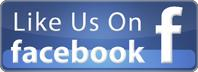 Monaghan Sports Partnership - More People, More Active, More Often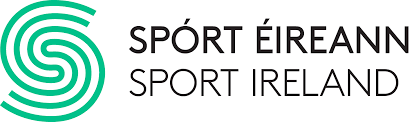 INFORMATION ON EXPRESSION OF INTEREST FOR TUTORS/ COACHES/ FACILITATORS PANEL FOR MONAGHAN SPORTS PARTNERSHIPMonaghan Sports Partnership (MSP) is seeking to create a panel of qualified and experienced Tutors/Coaches available to support the delivery of programmes across the County of Monaghan.Purpose of PanelThose successful will be engaged in a Contract for Services arrangement for the delivery of programmes on behalf of MSP. MSP, an initiative of Sport Ireland, seeks to increase participation in sport and physical activity. In particular, programmes and activities are developed targeting those with low participation rates from a variety of target groups and settings including:Women/Teenage GirlsOlder AdultsPeople with a DisabilityYouth at RiskMenSchoolsCriteria(please note that while all these criteria are not essential, priority will be given to individuals that can show or demonstrate evidence in most)Qualification in Exercise/Fitness Instruction, Sports Coaching, NGB Qualifications or Similar (e.g. QQI Level 5/6, Higher Certificate, Degree) NCEF, REPs, EHFA accreditation desirable.Experience working with the above target groups and/or in the fitness industry.Ability to advise, inform, motivate and support individuals especially those with low participation levels.Expertise and coaching experience with MSP target groups.Own insurance will need to be in place prior to commencing delivery.Responsibilities to include:Delivery of MSP programmes/initiatives.Ensure programme delivery is appropriate to the target group and necessary screening is carried out before programme commences.Respect for environment/venue used for programmes and adherence to good safety standards. Continued overleaf.